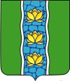 ДУМАКУВШИНОВСКОГО МУНИЦИПАЛЬНОГО ОКРУГАТВЕРСКОЙ ОБЛАСТИРЕШЕНИЕО вступлении в должность главы Кувшиновского муниципального округа и исполнении им полномочий на постоянной основеВ соответствии со статьёй 36 Федерального закона от 06.10.2003 № 131-ФЗ «Об общих принципах организации местного самоуправления в Российской Федерации», законом Тверской области от 04.05.2023 № 18-ЗО                                                «О преобразовании муниципальных образований, входящих в состав территории муниципального образования Тверской области Кувшиновский муниципальный  район, путем объединения поселений и создании вновь образованного муниципального образования с наделением его статусом муниципального округа и внесении изменений в отдельные законы Тверской области» Дума Кувшиновского муниципального округаРЕШИЛА:1. 	Считать днем вступления в должность главы Кувшиновского муниципального округа день его избрания.2. 	Глава Кувшиновского муниципального округа исполняет свои полномочия на постоянной основе.3. 	Настоящее решение вступает в силу со дня его принятия.  4. 	Настоящее решение подлежит официальному опубликованию в газете «Знамя» и размещению на официальном сайте администрации Кувшиновского района в сети «Интернет».Председатель Думы Кувшиновского муниципального округа				            В.Д. РяполовГлава Кувшиновского муниципального округа			    А.С. Никифорова21.12.2023 г.№34г. Кувшиново